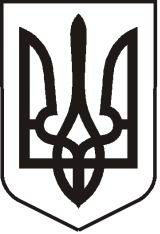 УКРАЇНАЛУГАНСЬКА   ОБЛАСТЬПОПАСНЯНСЬКА  МІСЬКА  РАДАВИКОНАВЧИЙ КОМІТЕТРIШЕННЯ 19 травня  2016 р.                           м. Попасна	                                        № 61Про погодження графіку роботи кафе «Глобус»розміщеного за адресою: м. Попасна, вул. Миру,153аРозглянувши заяву фізичної особи - підприємця Гончаренко Тетяни Вікторівни                від 30.03.2016, відповідно до підпункту 4 пункту б) частини 1 статті 30 Закону України «Про місцеве самоврядування в Україні», керуючись Положенням про порядок погодження режиму роботи об’єктів торгівлі, ресторанного господарства, побутового обслуговування та іншого призначення на території м. Попасна, затвердженого рішенням виконкому Попаснянської міської ради від 20.06.2013 № 63 виконавчий комітет міської радиВИРІШИВ: Погодити графік роботи кафе «Глобус», розміщеного за адресою м. Попасна,                  вул. Миру,153 а, фізичній особі-підприємцю Гончаренко Тетяні Вікторівні:-     з 12.00 до 24.00 години -     без перерви-     без вихідних.                                                                       Фізична особа - підприємець  Гончаренко Т.В. несе персональну відповідальність за дотримання громадського порядку, утримання санітарного стану відповідно до вимог санітарних норм та правил на цьому об’єкті торгівлі та прилеглої до цього об’єкту території, забезпечення захисту прав споживачів, визначених Законом України «Про захист прав споживачів», та виконання Положення про порядок розміщення, відкриття та роботи об’єктів громадського харчування (кафе, барів, ресторанів та інше) на території об’єктів благоустрою міста Попасна, затвердженого відповідним рішенням міської ради від 24.05.2011  № 12/5 (надалі Положення).При виявленні порушень  фізична особа – підприємець Гончаренко Т.В. попереджається про необхідність їх усунення. В разі не усунення порушення фізична особа - підприємець несе адміністративну відповідальність відповідно до чинного законодавства, а у випадку виявлення повторного порушення чи не виконання вимог Положення приймається рішення виконавчого комітету міської ради про призупинення діяльності торговельного об’єкта в нічний час.Контроль за виконанням цього рішення покласти на заступника міського голови Табачинського М.М. та  постійну комісію з обстеження об’єктів соціальної сфери.          Заступник міського голови                                                         М.М. Табачинський